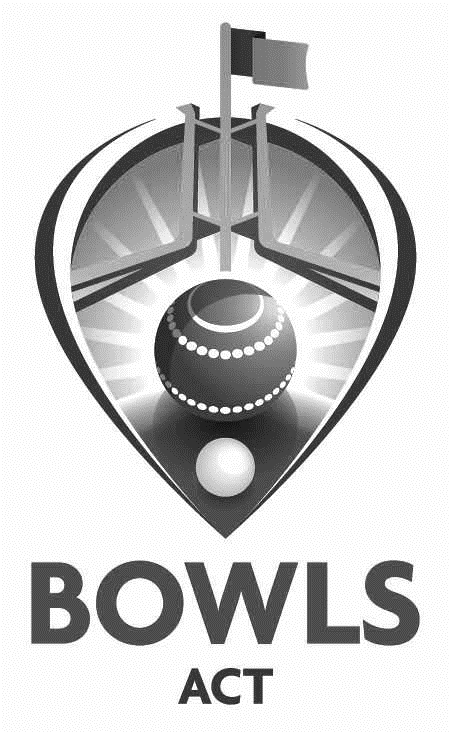 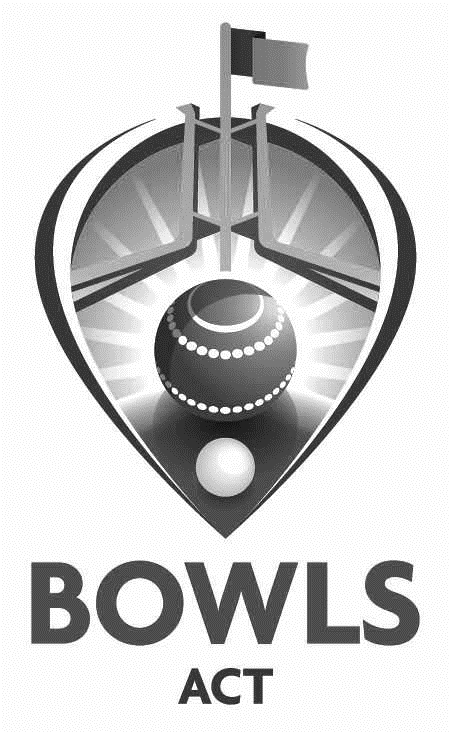 BOWLS ACT 2020 ACT MEN’S PENNANT
Notes for completion:  Only one FORM REQUIRED AND THIS TO BE PROVIDED BY THE “HOME” CLUB. Please print the players name  - both first and last. Registration Numbers ARE NOT REQUIRED.  The Manager of the VISITING SIDE and the MANAGER of the HOME SIDE will complete and sign the form.  The Manager of the HOME SIDE is responsible for the results being updated on IMG and this form being provided to Bowls ACT by Fax 6108 3557 Email: exec@bowlsact.org.au or photograph and text to 0407 181 013 immediately after the match is completed.Pennant Grade: …………………..     	Round No: ………………..	Date: ……………….Home Side: ………………………..		Visiting Side: ………………………….Lead	Second	Third	Skip	Score	Score	Lead	Second	Third	Skip				Total Score									Manager Home Side:  …………………….	    	Manager Visiting Side:  …………………..
		                Match Won By …………………………….Contact No: …………………………	                                                                                                      Contact No: …………………………